القسم الاول:عزيزي الطالب عندما نجري اتصالا نقوم بعملية تدعى "عملية الاتصال" ولتتعرف على العملية من أكمل الرسم التخطيطي التالي الذي يَصفها :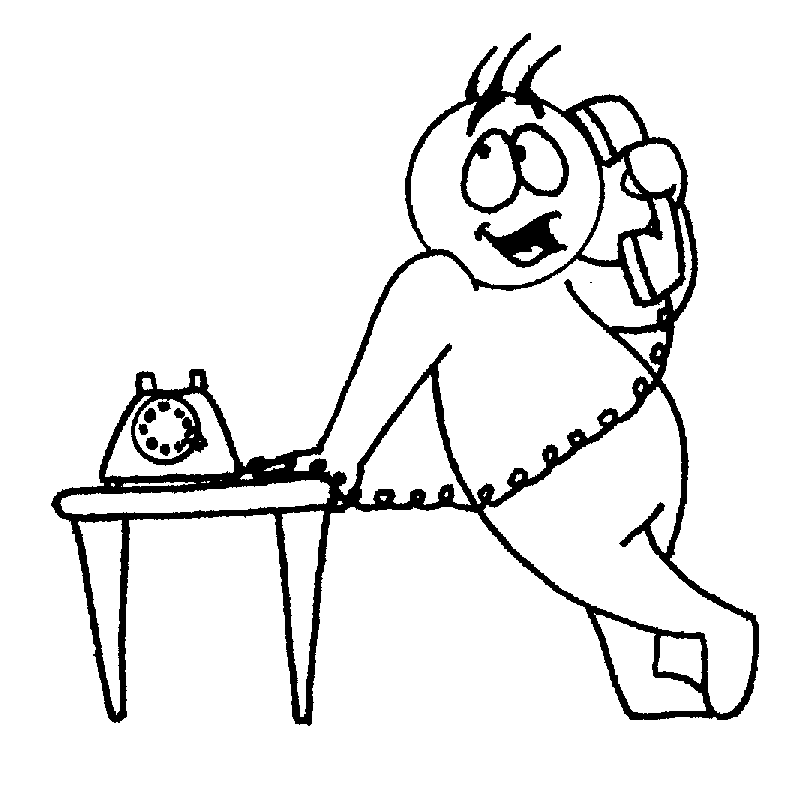 القسم الثاني:ما هي الوسائل التي تساعدنا على عملية الاتصال؟للتعرف اضغط على الروابط التالية, ومن ثم عددها:رابط (1) رابط (2) الوسائل هي:القسم الثالث:أسئلة ملخصة, اقرأ قطعة المعلومات\ شاهد الفيديو وأجب على الأسئلة التالية.فرقة 1 (قراءة قطعة):سنجري الآن حوار جلسة مع مصنعنا في بلجيكا. ويشترك أيضا وكلاؤنا في طوكيو وبيودلهي.نبحث في هذه اللحظة الخلل الذي ظهر في منتجنا.في الرسم التخطيطي الذي أمامنا يظهر الجزء فيه خلل. نتيجة للبحث الذي أجريناه قررنا أن نضيف صمغ هبيوكسي لتقوية المنتج ومنع التشققات.(المصدر: كتاب العلوم بنظرة للصف السادس صفحة 137)ماذا كان هدف الاتصال.من هم المشتركون في عملية الاتصال؟ما هي المعلومات التي استقبلوها من الشخص المقابل لهم؟ماذا كان رد الفعل؟ما هي المعلومات التي استقبلها الشخص الذي ارسل الرسالة؟ماذا "كسب" كل واحد من المشتركين في الاتصال؟ فسروا!فرقة (2) (مشاهدة فيديو). ماذا كان هدف الاتصال الذي أجرته العصافير؟من هم المشتركون في عملية الاتصال؟ما هي المعلومات التي استقبلوها من الشخص المقابل لهم؟ماذا كان رد الفعل؟ما هي المعلومات التي استقبلها الشخص الذي ارسل الرسالة؟ماذا "كسب" كل واحد من المشتركين في الاتصال؟ فسروا!